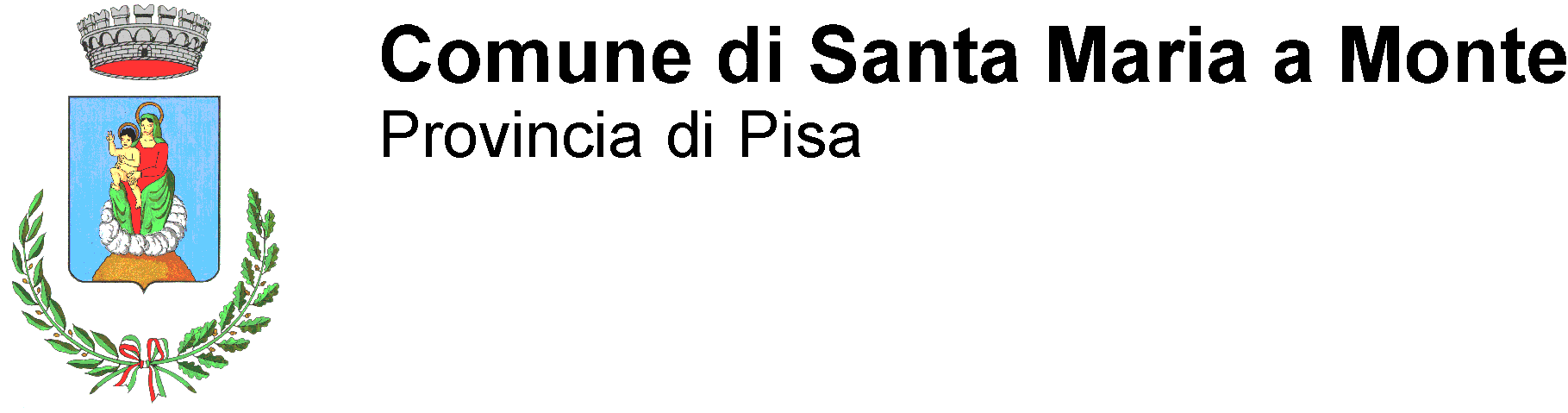 				AL COMUNE DI SANTA MARIA A MONTEPIAZZA DELLA VITTORIA, 4756020 SANTA MARIA A MONTEOGGETTO: PARTECIPAZIONE ALLA PROPOSTA DI COLLABORAZIONE E RICHIESTA DI CONTRIBUTO ECONOMICO PER IL RECUPERO E LO SVILUPPO DELL’ANTICO BORGOIl/I  sottoscritto (cognome e nome )___________________________________________________________ nato a________________________il______________________C.F.________________________________ residente a_________________________________________Via_______________________n.__________tel. n. _____________________  tel. cellulare n. ____________________________________________fax n. _____________________   e mail ___________________________________________________IN QUALITÀ DI: Presidente pro tempore dell’Associazione _____________________________ con sede in ____________________________________________________________________________-ai sensi degli artt. 47 e 48 del D.P.R. 445 del 28/12/2000, consapevole delle responsabilità e delle sanzioni penali previste di cui all’articolo 76 del D.P.R. 445/2000 in caso di dichiarazioni mendaci e della decadenza dei benefici eventualmente conseguenti al provvedimento emanato, e sotto la propria personale responsabilità,CHIEDE- Di partecipare alla proposta di collaborazione PROPOSTA DI COLLABORAZIONE E RICHIESTA DI CONTRIBUTO ECONOMICO PER IL RECUPERO E LO SVILUPPO DELL’ANTICO BORGO al fine di perseguire lo scopo di rilancio e rivalutazione del Centro Storico.A tal fine DICHIARAa) Sede legale dell’associazione:b) Iniziative di promozione del territorio e di accoglienza  turistica svolte dall’Associazione in collaborazione con Amministrazioni Pubbliche in particolare con il Comune di Santa Maria a Monte nel triennio 2013-2015:c) Associazioni che hanno realizzato iniziative in collaborazione con altre Associazioni                                             del territorio comunale nel triennio 2013-2015:d) Iniziative svolte dall’Associazione nella  promozione del tessuto commerciale nel triennio 2013-2015:Allegati:- Statuto dell’Associazione- Documentazione attestante i requisiti richiesti.- Relazione sulle attività e iniziative svolte.- Fotocopia non autenticata di valido documento d’identità del dichiarante ai sensi dell’art. 38 del DPR 445/2000.Il sottoscritto, ai sensi e per gli effetti dell’art. 13 del D.Lgs. 196/2003 dichiara di essere informato che i datipersonali raccolti saranno trattati, anche con strumenti informatici, esclusivamente nell’ambito delprocedimento per il quale le presenti dichiarazioni vengono rese.Luogo_______________________data_________________Firma_________________________sede dell’ associazione(Barrare la casella che interessa)Associazione con sede nel territorio comunale Associazione con sede al di fuori del territorio comunale Indicare le iniziative:Attività effettuata(Barrare la casella che interessa)SINOAttività effettuata(Barrare la casella che interessa)SINO